Общество с ограниченной  ответственностью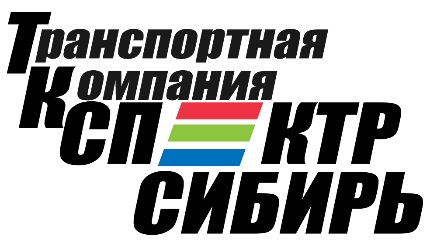    «СПЕКТР СИБИРЬ»ИИН /КПП 5407959287 / 540701001,юр.ад. 630004, г. Новосибирск, пр-т Комсомольский , д.1 пом.209, рс.сч. 40702810032010001014 в ПАО «БАНК УРАЛСИБ» г. Новосибирск, кор.сч. 30101810400000000725, БИК 045004725, ОГРН 1165476186534, ОКПО/ ОКВДЭ 05440896/ 52.29,тел.+7 (383) 264-54-30, 8-913-482-10-90, 8-991-504-40-66эл.почта : spektrsibir154@yandex.ru; novosibirsk@spektrsibir.ru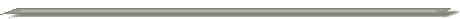 Доставка сборных грузов железнодорожным транспортом из НовосибирскаПрием заявок: в Новосибирске (383) 264-54-30; 8-913-482-10-90Прием грузов : г. Новосибирск, ул. Толмачевское шоссе, 33б.режим работы: пн-пт с 9-18 ч, суббота, воскресенье – выходные дни.* В цену перевозки включено: ж.д. тариф, погрузочно-разгрузочные работы в пунктах отправления и назначения, оформление документов, НДС.  Пункт назначенияХабаровскВладивостокКомсомольск-на-АмуреБлаговещенскБиробиджан         ВЕС (кг)         ВЕС (кг)         ВЕС (кг)         ВЕС (кг)         ВЕС (кг)         ВЕС (кг)до 100010,9012,0016,4016,9015,80от 100010,8012,0016,0016,8015,70200010,7011,5016,2016,7015,60300010,6011,5016,1016,6015,50400010,5011,5016,0016,5015,40500010,4011,0015,9016,4015,30600010,3011,0015,8016,3015,20700010,2011,0015,7016,2015,10800010,1011,0015,6016,1015,00900010,0511,0015,5516,0514,9510 00010,0011,0015,5016,0014,9015 000 и более9,9011,0015,4015,9014,80    ОБЪЕМ (м3)     ОБЪЕМ (м3)     ОБЪЕМ (м3)     ОБЪЕМ (м3)     ОБЪЕМ (м3)     ОБЪЕМ (м3) до 329503000405042003930от 329303000403041803910629152950401541653895929002950400041503880122880295039804130386015286029003960411038401828302900393040803810212810290039104060379024278028503880403037602727502850385040003730302730285038303980371045 и более27002850380039503680Мин стоимость19002100260026502800Частота выхода21222Срок доставки10-1212-1414-1614-1614-16